SANGAMNER NAGARPALIKA ARTS, D.J. MALPANI COMMERCE & B.N. SARDA SCIENCE COLLGE, SANGAMNER, DIST. AHMEDNAGAR-422 605Department of BotanyEXCURTION   REPORT – 2012-2013                  Name of Student:……………………………………..	Seat No:………………………Organized by	:	Department of Botany Date :			19 & 20 December 2012		                         Class			: S.Y.BSc. Tour Incharge           : Prof. Divekar M.V  			: Prof. Navale MB Escort	: 		: Mr Kedar S.MRoute	                      Sangamner- Tamni Ghat- Harihareshwar - Shiriwardhan –Dapoli- Harne Beach; Kokan Agriculture University -Pali- Mahad  Sangamner Kind of Journey	: Private Bus.Place Visited	:	: Tamani Ghat Florestic studyKonkan Agriculture University Biofertiliser Prodution unit and (Nursery and Polyhouse)At early morning 04.30 Am, we started the journey  from Sangamner  to towards Pune (Tamani Ghat ) with the objective to visit Florestic study and collection of Angiosperm plant,, Due to the academic fulfillment, it was included as a part of our syllabus  And at the Evening we rich at Harihareshwar Beach for zoological collection .Next day we start early morning to visit Murud Beach .Afternoon we visit to Dapoli Agriculture university for Biofertiliser production  unit Where we met Dr. Mule Head of Department (Biofertiliser ,Polyhouse Greenhouse ) It was the Best unit for production of different Biofertiliser like Rhizobium Azotobacter BGA Phosphate solubilizer Head of the Institute and gave detailed account us about the Institute and its details. Polyhouse and greenhouse, especially different method of plant propagation and jerbera plantation. They willingly gave us the information about lots of Plant.. After we visit to Holy places-Pali & Mahadi and we completed our journey at Next day at 05.30Am.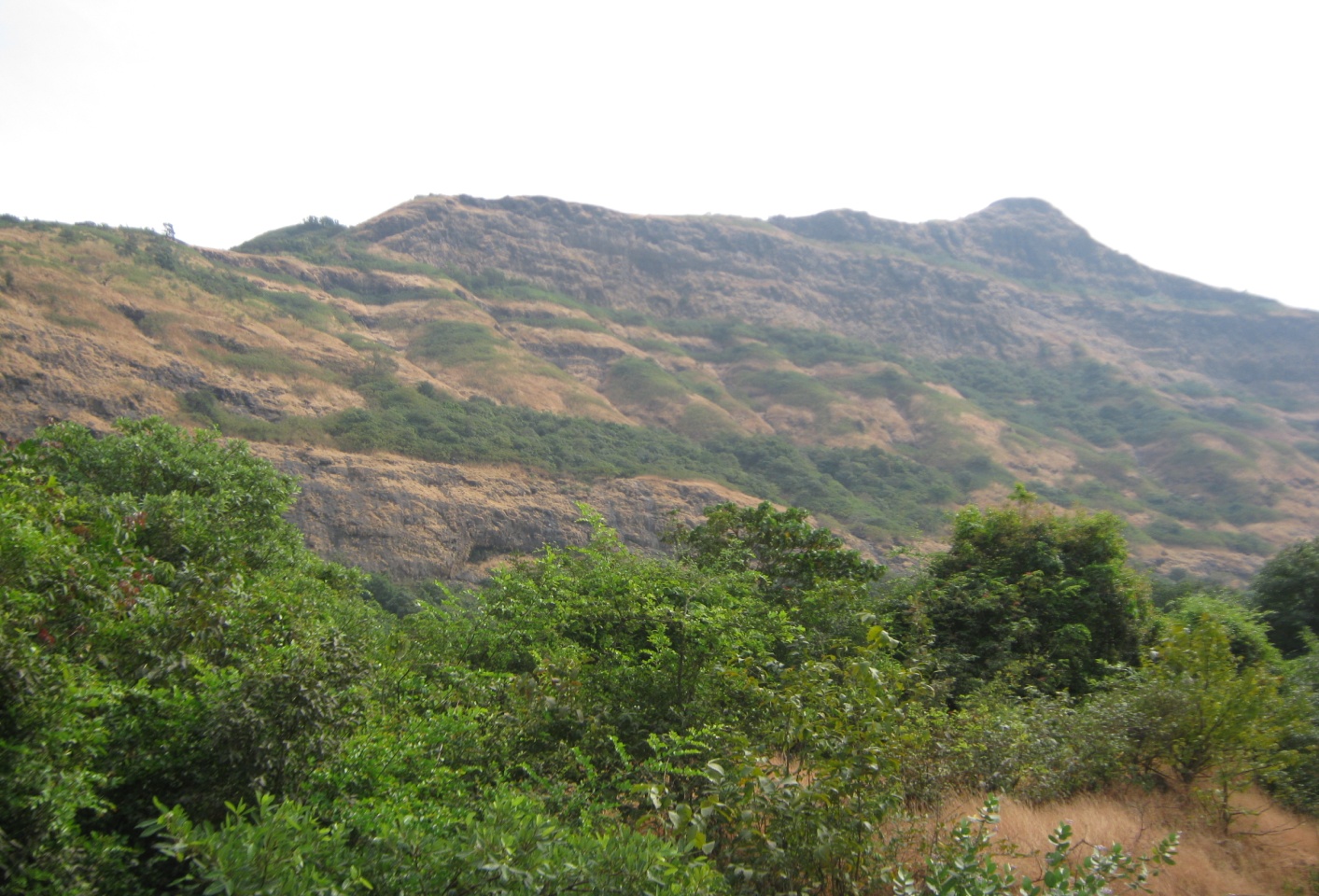 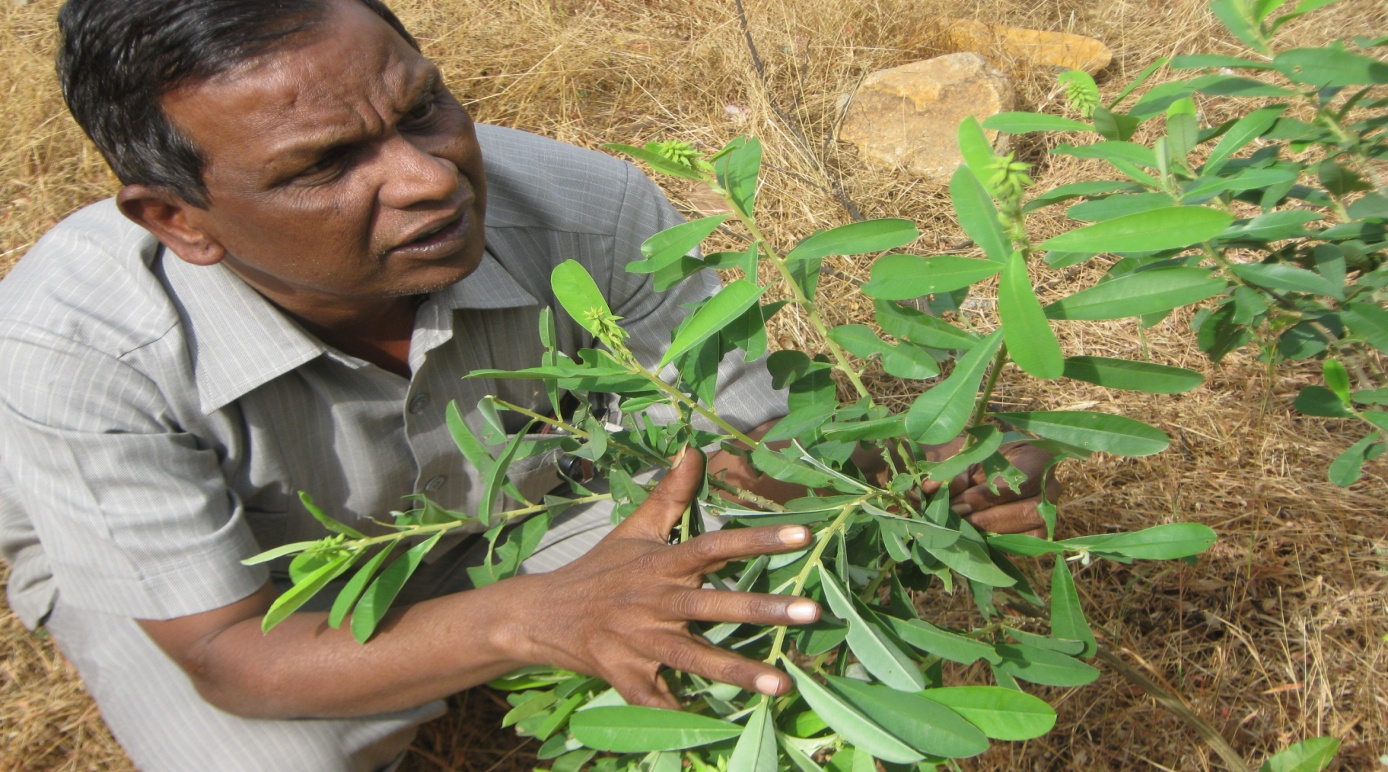 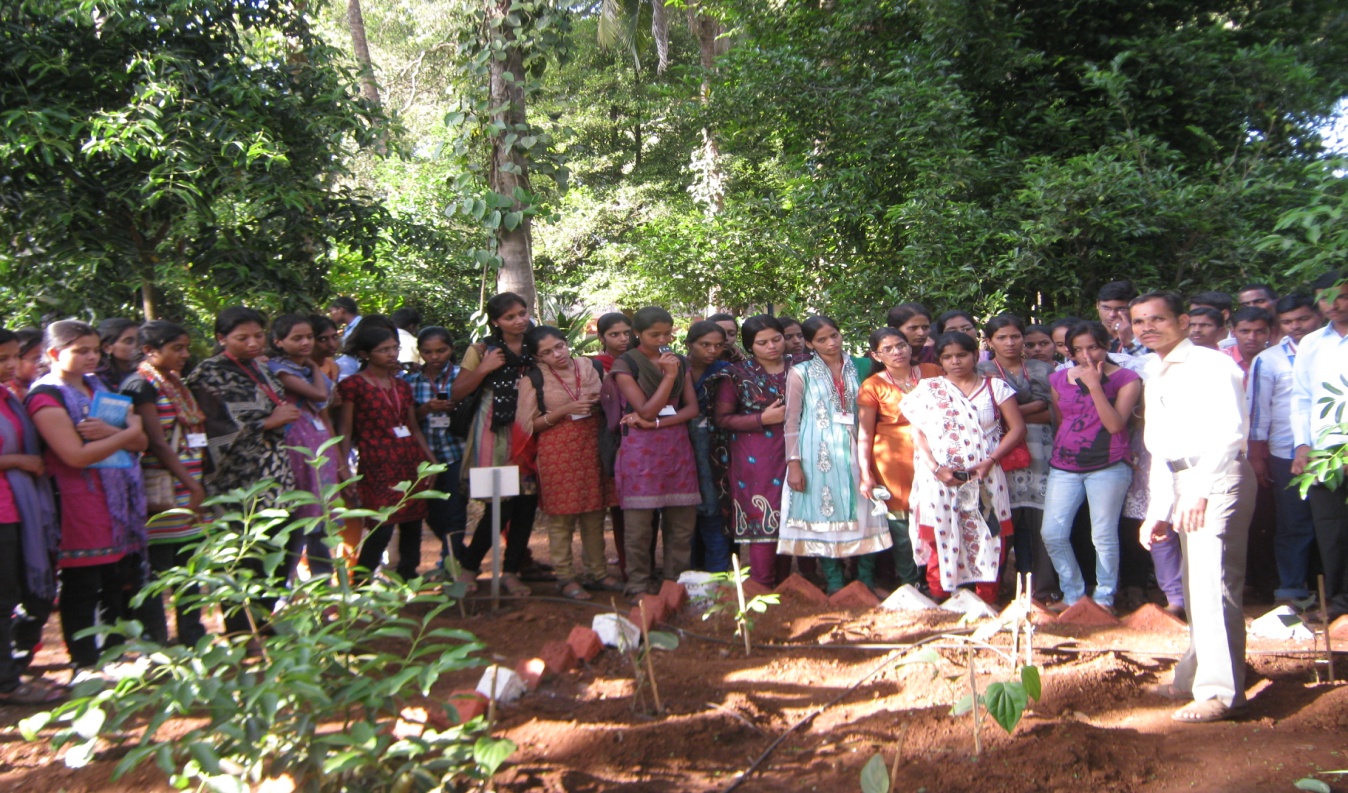 Department of Botany PHOTO HERBARIUM PLATE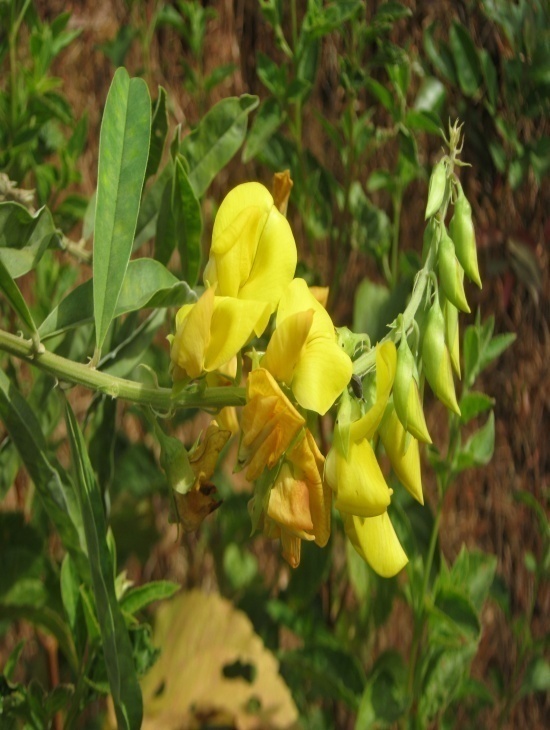 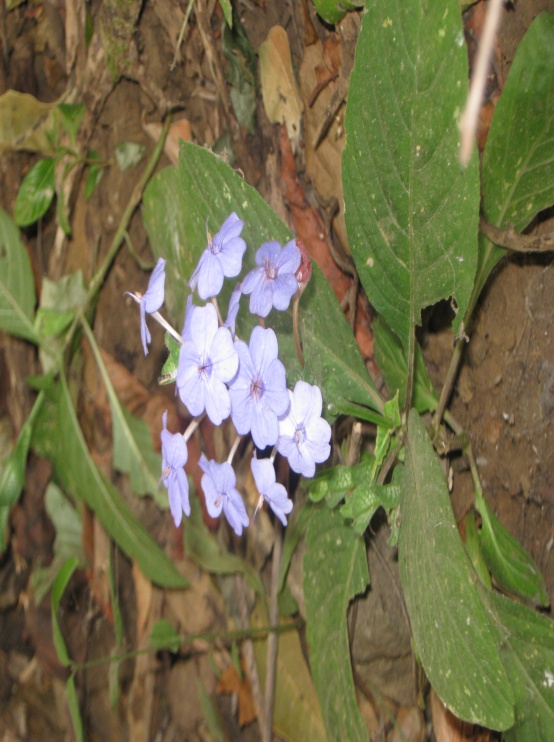 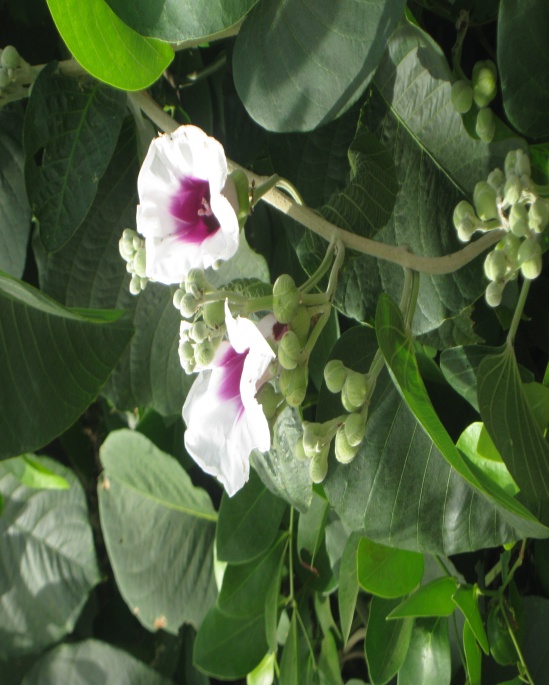 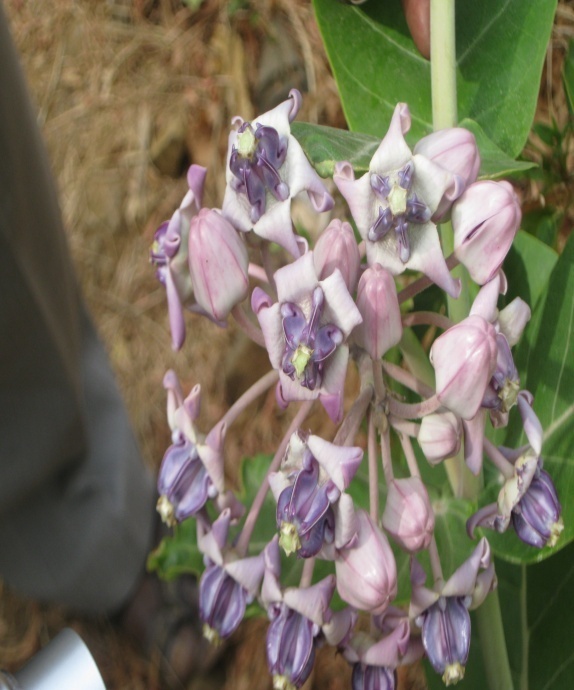 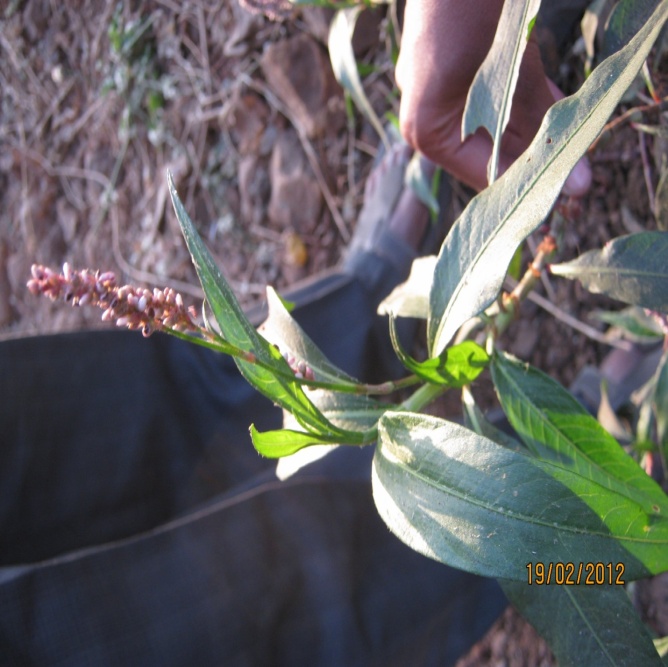 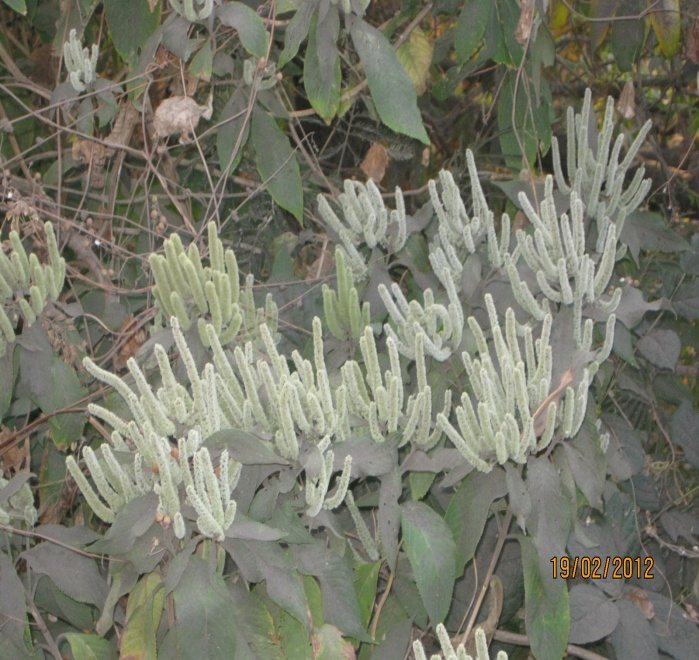 Colebrokea oppositiflolia				Polygonum glabrum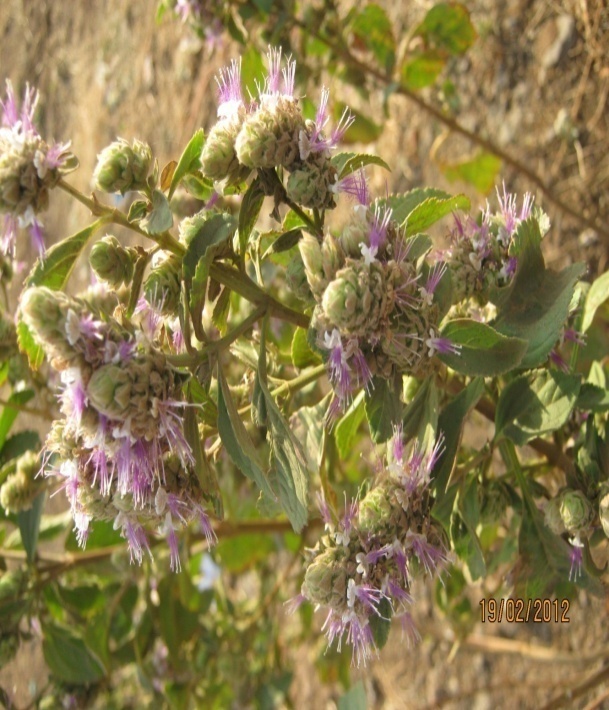 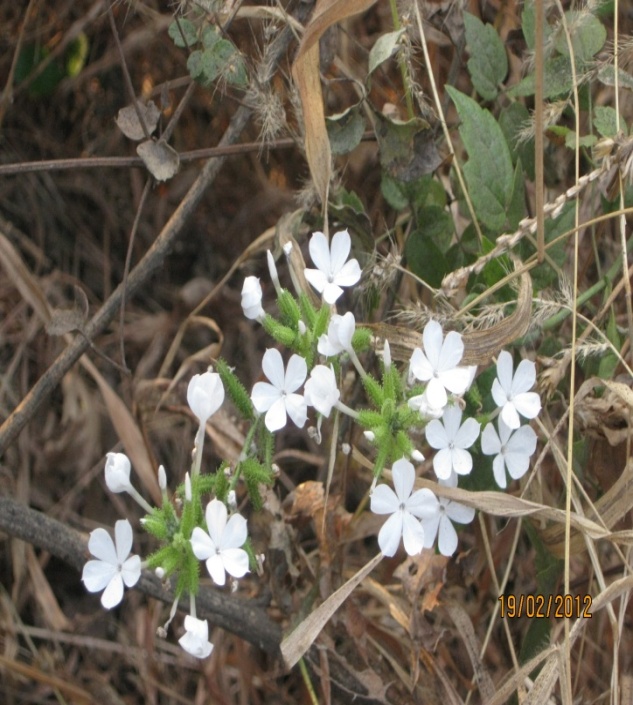                                Pogostemo  parviflorus			 Plambago   zylenica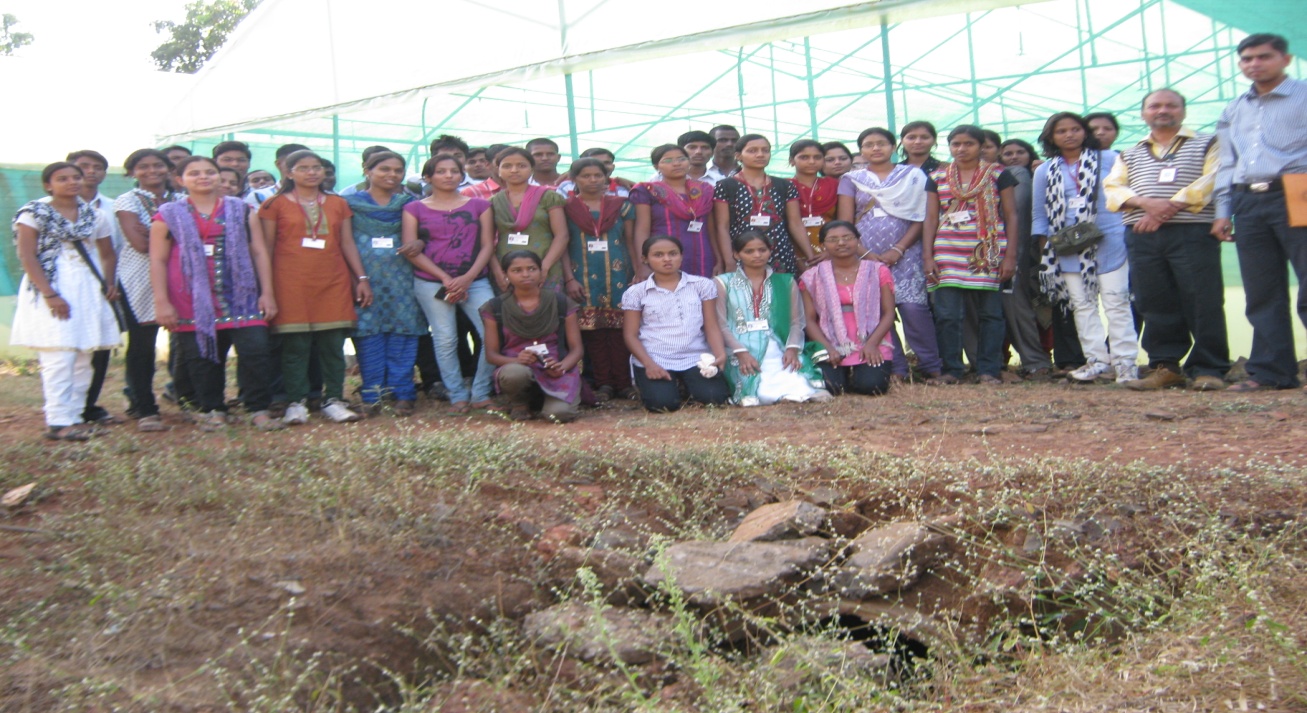 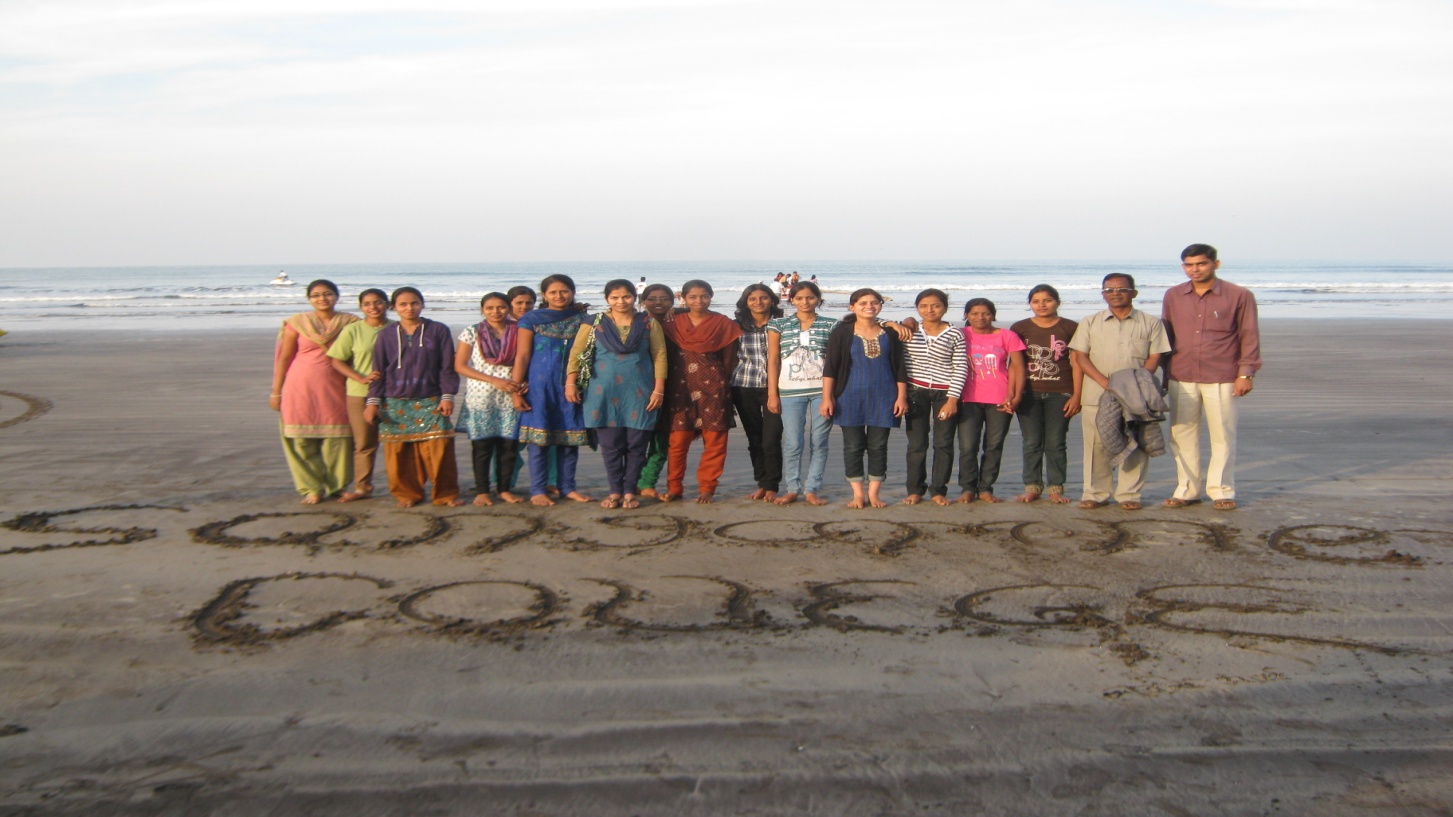     Navale M.B